Przełącznik ciśnienia dla wysokich obciążeń elektrycznych
Klingenberg, luty 2018. WIKA rozszerzyła rodzinę przełączników ciśnienia o wytrzymałe urządzenie  dla sektora budowy maszyn. Model PSM-520 może przełączać obciążenia elektryczne do  AC 230 V/10 A.Wytrzymały przyrząd został zaprojektowany w szczególności do zastosowań w przemyśle pomp i sprężarek. Punkt przełączania można ustawić indywidualnie na miejscu, a nasadka ochronna zapobiega przypadkowym zmianom. Model PSM-520 może zostać dostarczony z zakresami ustawień od  
-0.4 … +7 bar do 6 … 30 bar. Przełącznik pracuje z niepowtarzalnością punktu przełączania  ≤ 2 % zakresu.Liczba znaków: 553Słowo kluczowe:  PSM-520Producent:WIKA Alexander Wiegand SE & Co. KGAlexander-Wiegand-Straße 3063911 Klingenberg/GermanyTel. +49 9372 132-0Fax +49 9372 132-406vertrieb@wika.comwww.wika.deZdjęcie WIKA:Przełącznik ciśnienia WIKA model PSM-520, dla wysokich obciążeń elektrycznych 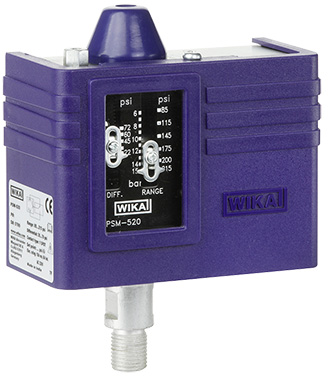 Edycja przez:WIKA Polska spółka z ograniczoną odpowiedzialnością sp. k. ul. Łęgska 29/35, 87-800 Włocławek tel. (+48) 54 23 01 100, fax: (+48) 54 23 01 101 info@wikapolska.pl www.wikapolska.plReklama prasowa WIKA 03/2018